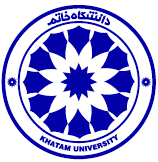 طرح پیشنهادی پایان‌نامه کارشناسی‌ارشدرشته مدیریت پروژه و ساختنام و نام خانوادگی دانشجو:شماره دانشجویی:عنوان پایان‌نامه به فارسی:Thesis Title (English):نوع تحقیق (بنیادی، توصیفی، کاربردی):اینجانب  ...............................  تعهد میکنم تمام ملاحظات اخلاقی مربوط به این پژوهش شامل موارد عمومی (عدم رونویسی از پژوهشهای انجام شده، محرمانه نگه داشتن اطلاعات  فردی شرکتکنندگان در پژوهش، ارجاعدهی مناسب به منابع مورد استفاده و کسب رضایت شرکتکنندگان) و موارد اختصاصی (بسته به نوع پژوهش توسط دانشجو و استاد راهنما تعیین میشود) را رعایت نمایم. همچنین تعهد مینمایم از تاریخ تصویب تا زمان دفاع از پایاننامه، هر یک ماه یکبار یک گزارش پیشرفت کار به امور پژوهش دانشگاه تحویل نمایم.بیان مساله (در یک صفحه و دو بخش مقدمه (دو پاراگراف) و شرح دقیق مسئله (دو پاراگراف))ضرورت و اهداف تحقیق (در یک صفحه مشتمل بر دو پاراگراف جهت تبیین ضرورت و اهداف)سئوالات تحقیق (بیان حداقل دو سئوال دقیق در راستای موضوع تحقیق)ادبیات موضوع تحقیق (بررسی پژوهش‌های مرتبط با موضوع تحقیق در دو صفحه و با اشاره به حداقل 5 منبع به روش استاندارد موسسه روانشناسی آمریکا (APA))مدل مفهومی تحقیق (بصورت یک دیاگرام و یا یک پاراگراف و تبیین متغیرهای موثر مدل مفهومی تحقیق)فرضیه‌های تحقیق (بیان فرضیه‌های تحقیق)روش‌شناسی تحقیق (شرح متدولوژی پیش‌بینی‌شده برای انجام تحقیق در یک پاراگراف یا یک دیاگرام)نوآوری تحقیق (در یک پاراگراف)فهرست منابع و ماخذتعیین زمان و مراحل پیشرفت کاراظهار نظر  شورای تخصصی گروه:
طرح پیشنهادی آقا/ خانم ............................. با عنوان....................................................................................................................................................... درتاریخ ................................ مطرح گردید          تصویب شد                                  تصویب نشد                   با تغییرات زیر تصویب شد        ..............................................................................................................................................................................................................................................................................................................................................................................................................................................................................................................................................................................................................................................................................................................................................................................................................................	             امضای مدیر گروه تأیید شورای تحصیلات تکمیلی دانشگاه:طرح پیشنهادی مذکور در تاریخ ................................ در شورای تحصیلات تکمیلی  مطرح گردید و         تصویب شد                    تصویب نشد.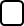 اطلاعات مربوط به دانشجو: اطلاعات مربوط به دانشجو: اطلاعات مربوط به دانشجو: نام و نام خانوادگی: شماره دانشجویی: سال ورود: تعداد واحد گذرانده :  نیمسال: اول:  نیمسال: اول: آدرس و تلفن ثابت: آدرس و تلفن ثابت: آدرس و تلفن ثابت: تلفن همراه: ایمیل: ایمیل: اطلاعات مربوط به استاد راهنما اول: اطلاعات مربوط به استاد راهنما اول: اطلاعات مربوط به استاد راهنما اول: نام و نام خانوادگی: رشته تحصیلی: رتبه دانشگاهی: محل خدمت: ایمیل: ایمیل: آدرس و تلفن: آدرس و تلفن: آدرس و تلفن: اظهار نظر استاد راهنما:اظهار نظر استاد راهنما:اظهار نظر استاد راهنما:اطلاعات مربوط به استاد راهنمای دوم:اطلاعات مربوط به استاد راهنمای دوم:اطلاعات مربوط به استاد راهنمای دوم:نام و نام خانوادگی:                                              رشته تحصیلی:رتبه دانشگاهی:محل خدمت:ایمیل:ایمیل:آدرس و تلفن: آدرس و تلفن: آدرس و تلفن: اظهار نظر استاد راهنمای دوم:اظهار نظر استاد راهنمای دوم:اظهار نظر استاد راهنمای دوم:ردیف            زمان مورد نیاز   مراحل تحقیقماه 1ماه 2ماه 3ماه 4ماه 5ماه 6ماه 7ماه 8ماه 9ماه 10ماه 11ماه 121اعضای جلسه:اعضای جلسه:اعضای جلسه:امضانام و نام خانوادگیسمتقائم مقام دانشگاهمعاون آموزشی و پژوهشیمدیر آموزش